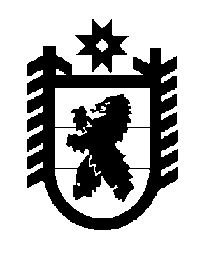 Российская Федерация Республика Карелия    ПРАВИТЕЛЬСТВО РЕСПУБЛИКИ КАРЕЛИЯПОСТАНОВЛЕНИЕот 17 мая 2017 года № 162-Пг. Петрозаводск О разграничении имущества, находящегося в муниципальной собственности муниципального образования 
«Беломорский муниципальный район»В соответствии с Законом Республики Карелия от 3 июля 2008 года 
№ 1212-ЗРК «О реализации части 111 статьи 154 Федерального закона 
от 22 августа 2004 года № 122-ФЗ «О внесении изменений 
в законодательные акты Российской Федерации и признании утратившими силу некоторых законодательных актов Российской Федерации в связи 
с принятием федеральных законов  «О внесении изменений и дополнений в Федеральный закон «Об общих принципах организации законодательных (представительных) и исполнительных органов государственной власти субъектов Российской Федерации» и «Об общих принципах организации местного самоуправления в Российской Федерации» Правительство Республики Карелия п о с т а н о в л я е т:1. Утвердить перечень имущества, находящегося в муниципальной собственности муниципального образования «Беломорский муниципальный район», передаваемого в муниципальную собственность муниципального образования «Беломорское городское поселение», согласно приложению.2. Право собственности на передаваемое имущество возникает 
у муниципального образования «Беломорское городское поселение» 
со дня вступления в силу настоящего постановления.  Временно исполняющий обязанности
Главы Республики Карелия                                                    А.О. ПарфенчиковПриложение к постановлениюПравительства Республики Карелияот 17 мая 2017 года № 162-ППеречень имущества, находящегося в муниципальной собственности 
муниципального образования «Беломорский муниципальный район», передаваемого в муниципальную собственность муниципального образования «Беломорское городское поселение»__________№ п/пНаименование имуществаАдрес местонахождения имуществаИндивидуализирующие характеристики имущества1.Здание водоразборной колонкиг. Беломорск, ул. Груздева, сооружение 16общая площадь 5,0 кв. м2.Здание водоразборной колонкиг. Беломорск, ул. Железнодорожная, сооружение 49аобщая площадь 3,0 кв. м